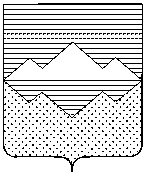 АДМИНИСТРАЦИЯСУЛЕИНСКОГО ГОРОДСКОГО ПОСЕЛЕНИЯСАТКИНСКОГО МУНИЦИПАЛЬНОГО РАЙОНАЧЕЛЯБИНСКОЙ ОБЛАСТИПОСТАНОВЛЕНИЕот __________   года _____Об утверждении Положения об организации и осуществлении муниципального земельного контроля в Сулеинском городском поселении.В соответствии с Федеральным законом от 06.10.2003 № 131-ФЗ «Об общих принципах организации местного самоуправления в Российской Федерации», Федеральным законом от 26.12.2008 № 294-ФЗ «О защите прав юридических лиц и индивидуальных предпринимателей при осуществлении государственного контроля (надзора) и муниципального контроля», Уставом Сулеинского городского поселения  ПОСТАНОВЛЯЮ:Утвердить прилагаемое Положение об организации и осуществлении муниципального земельного контроля В Сулеинском городском поселении.Опубликовать настоящее Постановление на сайте Саткинского муниципального района на странице Сулеинского городского поселения;Контроль за исполнением настоящего решения возложить на специалиста 1 категории Хилажеву Регину Вадимовну Глава Сулеинского городского поселения                                                       В.Г. Губайдуллина                                                                                                                                     ПОЛОЖЕНИИЕ к Постановлению Сулеинского городского поселенияот «___» _______ 2019 года № ___Положение об организации и осуществлении муниципального земельного контроляСулеинского городского поселения1.Настоящее Положение устанавливает в соответствии с Земельным кодексом РФ,  Федеральным законом от 06.10.2003 № 131-ФЗ  "Об общих принципах организации местного самоуправления в Российской Федерации", Федеральным законом от 26.12.2008 № 294-ФЗ "О защите прав юридических лиц и индивидуальных предпринимателей при осуществлении государственного контроля (надзора) и муниципального контроля", Законом Челябинской области от 13.04.2015 № 154-ЗО «О земельных отношениях»,                             порядок организации и осуществления муниципального земельного контроля в Сулеинском городском поселении.2. Основными задачами муниципального земельного контроля является: 1) соблюдение требований действующего законодательства по использованию земель; 2) использование земель по целевому назначению в соответствии с разрешенным использованием; 3) соблюдение порядка, исключающего самовольное занятие земельных участков или использование их без оформленных в установленном порядке правоустанавливающих документов; 4) своевременное освобождение земельных участков по окончании срока действия договоров аренды земельных участков; 5) предоставление достоверных сведений о состоянии земель; 6) своевременное выполнение обязанностей по приведению земель в состояние, пригодное для использования по целевому назначению, или их рекультивации после разработки месторождений полезных ископаемых (включая общераспространенные полезные ископаемые), строительных, лесозаготовительных, изыскательских и иных работ, ведущихся с нарушением почвенного слоя, в том числе работ, осуществляемых для внутрихозяйственных и собственных надобностей; 7) выполнение требований по предотвращению уничтожения, самовольного снятия и перемещения плодородного слоя почвы, а так же порчи земель в результате нарушения правил обращения с пестицидами, агрохимикатами или иными опасными для здоровья людей и окружающей среды веществами и отходами производства и потребления; 8) исполнение предписаний по вопросам соблюдения земельного законодательства и устранения нарушений в области земельных отношений; 9) соблюдение юридическими, индивидуальными предпринимателями требований, установленных Федеральными законам, законами, нормативными правовыми актами Челябинской области, муниципальными правовыми актами при использовании земель, находящихся в границах муниципального образования, независимо от ведомственной принадлежности и формы собственности;10) выполнение иных требований земельного законодательства по вопросам использования и охраны земель. 3. Муниципальный земельный контроль за соблюдением требований земельного законодательства юридическими лицами, индивидуальными предпринимателями осуществляется в порядке, установленном Федеральным законом от 26.12.2008 № 294-ФЗ "О защите прав юридических лиц и индивидуальных предпринимателей при осуществлении государственного контроля (надзора) и муниципального контроля". 4. Объектами муниципального земельного контроля являются земельные участки, находящиеся в муниципальной собственности Сулеинского городского поселения и на территории деревни Покровка.5. Муниципальный земельный контроль осуществляется Администрацией Сулеинского городского поселения. Муниципальный земельный контроль осуществляется во взаимодействии с уполномоченным органом по осуществлению государственного земельного контроля, иными органами государственной власти, организациями и гражданами в пределах своей компетенции.6. Должностные лица, имеющие право на осуществление муниципального земельного контроля (далее – должностные лица), назначаются распоряжением Главы Сулеинского городского поселения.7. Должностные лица в порядке, установленном законодательством Российской Федерации, имеют право:1) запрашивать и получать на основании мотивированных письменных запросов от органов государственной власти, органов местного самоуправления, юридических лиц, индивидуальных предпринимателей информацию и документы, необходимые для проверки соблюдения обязательных требований (далее - проверка);2) посещать земельные участки по предъявлении служебного удостоверения и копии распоряжения Главы Сулеинского городского поселения о назначении плановой или внеплановой выездной проверки при осуществлении муниципального земельного контроля;3) организовывать и проводить: плановые (документарные и (или) выездные), внеплановые (документарные и (или) выездные) проверки, плановые (рейдовые) осмотры, обследования земельных участков, мероприятия по профилактике нарушений обязательных требований;4) проверять соблюдение обязательных требований по использованию земель, находящихся в муниципальной собственности;5) обращаться в государственные органы согласно их компетенции за содействием в предотвращении или пресечении действий, препятствующих осуществлению уполномоченными должностными лицами законной деятельности, в установлении лиц, виновных в нарушении обязательных требований по использованию земель, находящихся в муниципальной собственности;6) направлять в государственные органы согласно их компетенции материалы о нарушениях обязательных требований по использованию земельных участков, находящихся в муниципальной собственности, для решения вопроса о привлечении виновных к ответственности в соответствии с действующим законодательством Российской Федерации;7) привлекать к проведению проверок юридических лиц, индивидуальных предпринимателей экспертов, экспертные организации, не состоящие в гражданско-правовых и трудовых отношениях с лицами, в отношении которых проводится проверка, и не являющиеся аффилированными лицами проверяемых лиц;8) составлять по результатам проверок акты и предоставлять их для ознакомления юридическим лицам и индивидуальным предпринимателям; 9) принимать меры при выявлении в деятельности индивидуальных предпринимателей и юридических лиц нарушений требований земельного законодательства;10) выдавать предписания об устранении нарушений; 11) осуществлять иные полномочия, определенные федеральными законами, законами Челябинской области, муниципальными правовыми актами Сулеинского городского поселения.8. Муниципальный земельный контроль осуществляется посредством проведения плановых и внеплановых, документарных и выездных проверок в соответствии со статьями 9 - 13 и 14 Федерального закона "О защите прав юридических лиц и индивидуальных предпринимателей при осуществлении государственного контроля (надзора) и муниципального контроля".9. Сроки и последовательность проведения административных процедур и административных действий при осуществлении муниципального земельного контроля устанавливается административным регламентом, утвержденным муниципальным правовым актом Сулеинского городского поселения.10. Должностные лица, осуществляющие муниципальный земельный контроль, при проведении проверок обязаны соблюдать ограничения и выполнять обязанности, установленные статьями 15 - 18 Федерального закона "О защите прав юридических лиц и индивидуальных предпринимателей при осуществлении государственного контроля (надзора) и муниципального контроля", а также несут установленную законодательством Российской Федерации ответственность за неисполнение или ненадлежащее исполнение возложенных на них функций по осуществлению муниципального земельного контроля.11. Информация о результатах проведенных проверок размещается на официальном сайте Администрации Саткинского муниципального района в информационно-телекоммуникационной сети "Интернет" в разделе «Муниципальный контроль» и на официальном сайте УЗиИО. Глава Сулеинского городского поселения                                                      В.Г. Губайдулина